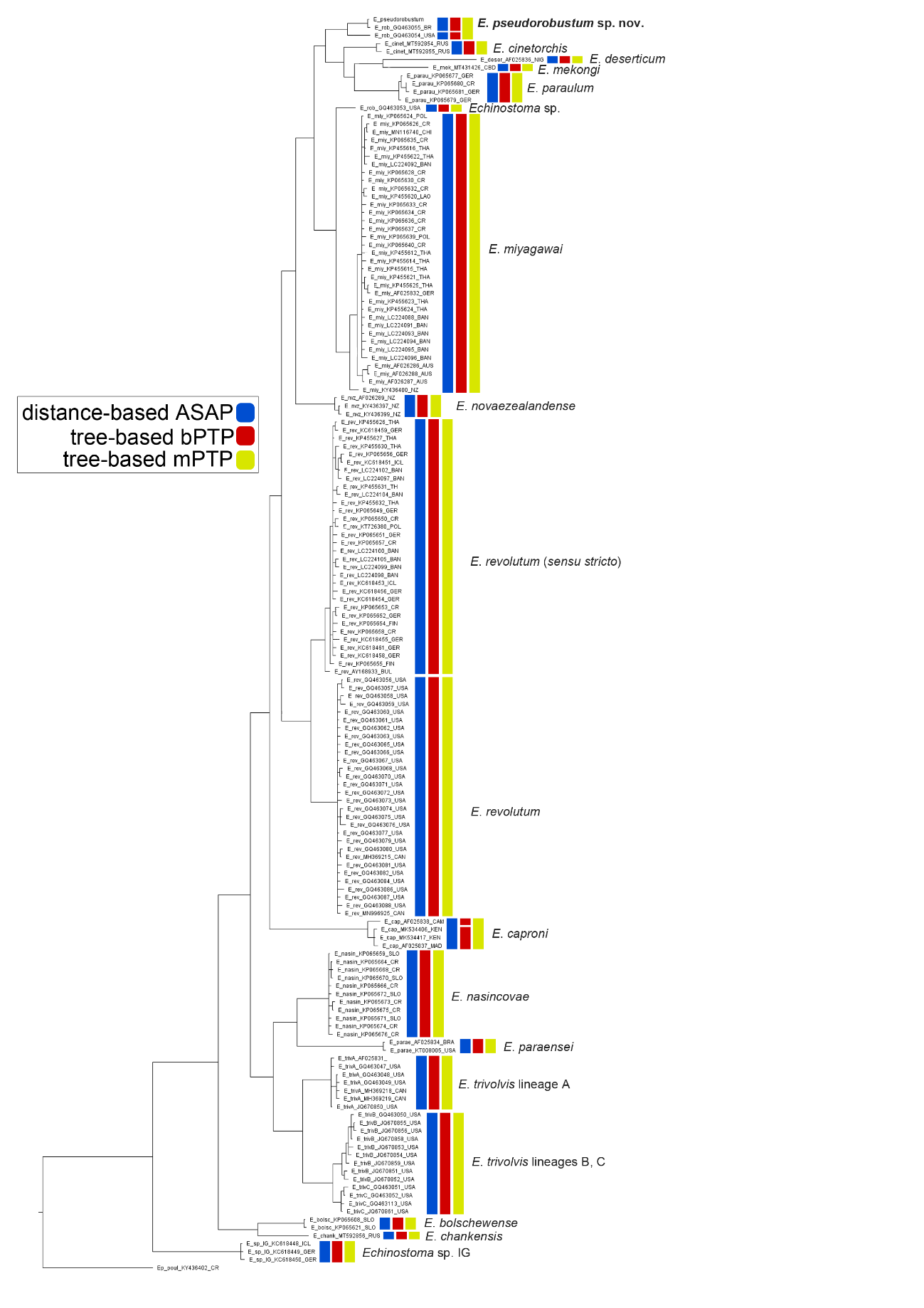 Supplementary Figure 1: Summary of the results of the distance- (Automatic Assemble Species by Automatic Partitioning – ASAP) and tree-based [Poisson Tree Process (bPTP) and multi-rate PTP (mPTP)] species delimitation approaches (species discovery) mapped in the fully depicted phylogenetic tree using the Nad-1 dataset. Boxes indicate the species as revealed by each method.